BITÁCORA                                                                                                                                                           LENGUA I Y II   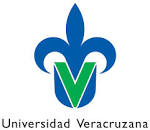 Nombre: _____________________________________ Matrícula: _____________ Grupo: ______  Facultad: _____________________________  Nombre del maestro: ______________________  No. de bitácora:______ Fecha: ____________ Hora de entrada:________ Hora de salida: _______Reflexión previa1. ¿Qué quiero lograr al término de las actividades del tema estudiado?_______________________________________________________________2. ¿Qué habilidades necesito practicar?Lectura □   Comprensión auditiva □   Pronunciación □   Producción escrita □Reflexión Final1. Explica con tus propias palabras qué entendiste acerca del tema. _______________________________________________2. Explica con tus propias palabras qué no entendiste acerca del tema.3. ¿Qué harás para mejorar lo que no entendiste?_____________________________________________________4. ¿Cómo considero que fue mi desempeño en la realización de las actividades? Marca con una  1) Excelente  □    2) Bueno  □	  3) Regular  □    4) Suficiente  □    5) Malo  □¿Por qué?Información de las actividades realizadasInformación de las actividades realizadasTema:Habilidad(es):Material consultado:Material consultado:Revisión del maestroRevisión del maestroComentarios:Fecha y firma:Sello y firma  del CAA:Sello y firma  del CAA: